ОТКРЫТЫЙ ОТЧЕТо деятельности Алексеевского территориального комитета   профессионального союза работников народного образования и науки  РФза 2017 год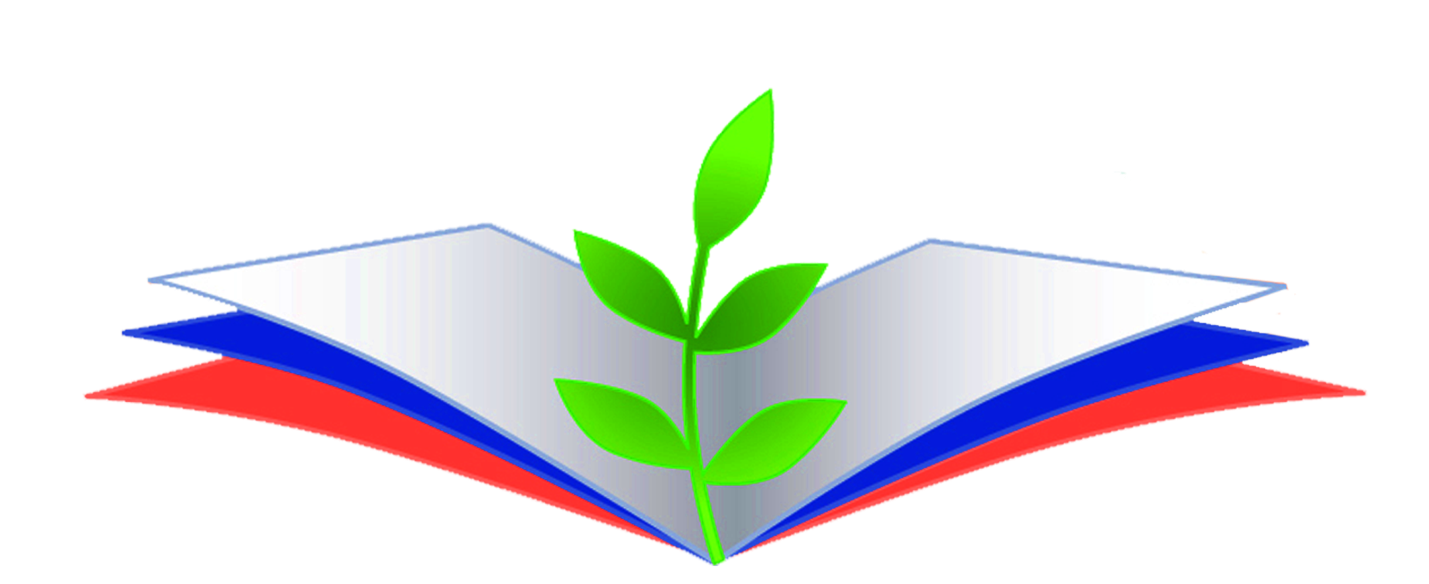 Введение.Ежегодный Открытый отчет Алексеевского территориального комитета Профсоюза работников народного образования и науки РФ введен с января 2016 года, в целях реализации п.4.1. постановления VII Съезда Профсоюза «Об отчете Центрального Совета Общероссийского Профсоюза образования за период с марта 2010 года по март 2015 года и действиях Профсоюза по защите трудовых прав и социально-экономических интересов членов Профсоюза», постановления Исполнительного комитета Профсоюза от 22 сентября 2015 года № 2-5 «О введении в Профсоюзе ежегодного Открытого (публичного) Отчета (доклада) выборного органа первичной, местной, региональной и межрегиональной организации Профсоюза», Программы информационного сопровождения деятельности Белгородской региональной организации Профсоюза работников народного образования и науки Российской Федерации на 2016 – 2018 г.г.Краткая характеристика Алексеевской территориальной  организации Профсоюза (по состоянию на 1 января 2017 года)По состоянию на 1 января 2018 года, Алексеевская территориальная организация Профсоюза в своей структуре объединяет 62 первичные организации Профсоюза: 33 первичные профсоюзные организации  общеобразовательных учреждений,  22 –  дошкольных образовательных учреждений, 3 –  учреждений дополнительного образования,  3 –   иных организаций, 1- организации среднего профессионального образования, созданная в 2017 году в Алексеевском колледже. Общая численность членов Профсоюза в Алексеевской территориальнойорганизации Профсоюза (работающие) составила 2175 человек, что составляет 99,95 % от общего количества работающих. Численность членов Профсоюза стабильно высокая.О деятельности выборных профсоюзных органов Алексеевской территориальной организации Профсоюза в 2017 году.Пленарные заседания Алексеевского территориального                                 комитета Профсоюза.В августе 2017 года состоялся пленум теркома: «Об итогах участия Алексеевской территориальной  организации Профсоюза в реализации Программы информационного сопровождения деятельности Белгородской региональной организации Профсоюза работников народного образования и науки Российской Федерации, направленной на совершенствование информационной работы, в рамках «Года профсоюзного PR-движения в 2017 году».По результатам пленума принято решение - отметить целенаправленную работу Алексеевской территориальной  организации и первичных профсоюзных организаций по  участию  Алексеевской территориальной  организации Профсоюза в реализации Программы информационного сопровождения деятельности Белгородской региональной организации Профсоюза работников народного образования и науки Российской Федерации, направленной на совершенствование информационной работы, в рамках «Года профсоюзного PR-движения в 2017 году. 	В ноябре состоялся пленум: «О выполнении решений пленума Алексеевского территориального комитета Профсоюза № 1 от 15.04.2015 г. «О   работе профкомов  МОУ СОШ № 3,4, МДОУ детский сад № 2,8, Иловская СОШ, Глуховская СОШ, МБОУ ДО СЮТ по осуществлению общественного контроля за соблюдением трудового законодательства, защите трудовых и социально-экономических прав работников».Заседания президиума Алексеевской территориальной  организации Профсоюза.В 2017 года было проведено 4 заседания президиума Алексеевской территориальной организации Профсоюза, на которых были рассмотрены вопросы: Об утверждении Открытого отчета о деятельности Алексеевского территориального комитета организации Профсоюза.Об утверждении плана работы территориального комитета профсоюза на 2017г.Об утверждении финансового отчета за 2016 год.Об утверждении сметы на 2017 год. Об итогах работы территориальной, первичных организаций Профсоюза по охране труда за 2016 год (форма 19 ТИ). Об утверждении плана    обучения профсоюзного актива.Об утверждении штатного расписания.Об утверждении списка подотчетных лиц.О юбилярах на 2017год.Об утверждении учетной политики Алексеевского теркома. О проведении зимней спартакиады работников образования. Об итогах реализации молодёжной политики в территориальной  организации Профсоюза в 2017 году. О представлении к награждению членов профсоюза.    Об утверждении плана мероприятий Года  PR движения    в Профсоюзе. О проведении в 2017 году отчётов и выборов профсоюзных органов первичных профсоюзных организаций. Об участии в областной профсоюзной тематической проверке по соблюдению трудового законодательства в образовательных организациях Белгородской области по теме «Режим рабочего времени и нормирование труда».О совместной работе администрации и первичной профсоюзной организации МОУ СОШ №1,3,МОУ ООШ №5, МОУ Советская, Мухоудеровская, Варваровская СОШ, Белозоровская ООШ, МДОУ детский сад №7,8,14  по обеспечению безопасных и здоровых условий труда. Об итогах проведения общепрофсоюзной тематической проверки по теме «Соблюдение трудового законодательства при заключении и изменении трудовых договоров с работниками организаций» в 2016 году.О работе профсоюзных комитетов образовательных организаций по контролю за соблюдением норм трудового права.Об итогах отчетов и выборов в первичных профсоюзных организациях.Об итогах приемки готовности образовательных учреждений к началу 2015-2016 учебного года.О состоянии профсоюзных страничек на сайтах образовательных организаций. О повышении заработной платы педагогическим работникам малокомплектных школ.О взаимодействии молодежного совета территориального комитета профсоюза и управления образования по работе с молодежью.            О состоянии работы по обучению профсоюзного актива. О ходе выполнения колдоговорной кампании по образовательным учреждениям города. О роли социального партнерства в образовательных организациях.4. Краткие результаты уставной деятельности. Выполнение Отраслевого соглашения,  коллективных договоров в Алексеевской территориальной организации Профсоюза работников образования и науки РФ в 2017 году.Социальное партнѐрство в Алексеевской территориальной организации Профсоюза работников образования и науки РФ является одним из главных механизмов защиты трудовых прав работников, их стабильного труда и заработной платы. В отрасли сформирована целостная система социального партнерства: отраслевое (на 2017 – 2019 г.г)  и коллективные договоры (66). Заключены и зарегистрированы  соглашение и  100 % коллективных договоров в образовательных организациях. Успешность деятельности Профсоюза во многом зависит от состояния социально-экономического положения работников отрасли: - включением в коллективный договор конкретных обстоятельств сторон по улучшению условий труда, представлению дополнительных, по сравнению с установленными законодательством, социальных льгот и гарантий работникам; - оплате труда педагогических работников в связи с ведением нового порядка аттестации; -  новых моделей повышения квалификации педагогических работников и другое; - возмещение расходов, связанных с предоставлением мер социальной поддержки педагогическим работникам, проживающим и работающим в сельской местности. - создания моральных и материальных стимулов для привлечения в сферу образования выпускников организаций профессионального образования. 	По условиям Соглашения и коллективных договоров территориальная организации Профсоюза, профсоюзные комитеты обеспечивают представительство и защиту социально – трудовых прав и интересов работников отрасли. Коллективные договоры, а также приложения к ним (Правила внутреннего трудового распорядка, Положения об оплате труда и стимулирующим выплатам и другие) проходят экспертизу в территориальной  организации. Сторонами соглашения проводилась последовательная работа по выполнению взаимных обязательств соглашений и коллективных договоров. Стороны предоставляли друг другу полную и своевременную информацию о принимаемых решениях, затрагивающих трудовые, профессиональные и социально-экономические права и интересы работников, проводили консультации по проблемам деятельности образовательных организаций. Осуществлялся контроль за выполнением соглашения и коллективных договоров не реже одного раза в год. Несмотря на непростое финансово-экономическое положение, сторонами социального партнерства отрасли выполняются практически все договоренности и взаимные обязательства. В Отраслевом Соглашении, предусмотрены компенсационные выплаты для работников дошкольных образовательных организаций за содержание детей в детском саду до 50 % родительской доплаты.  98  педагогам  дошкольных образовательных учреждений производилась компенсация платы за содержание их детей в ДОУ  в размере: за 1 ребенка-20%, за двоих детей- 50 %, за троих-70%. Всего за 2017 год выплачено 243 тыс.руб. со средств местного бюджета.    Соблюдались гарантии по оплате командировочных расходов педагогам, направляемых на курсовую переподготовку. Проводилась компенсация найма жилья в сельской местности за счет средств местных бюджетов. Следует отметить внимание органов законодательной и исполнительной власти к проблемам развития образования. В 2017 году на реализацию задач образования города и района в 2017г. из средств федерального бюджета было выделено 839,5 тыс. руб.; из средств областного -523260,5 тыс. руб; из средств местного бюджета  - 330381,2 тыс. руб. Обеспечено выполнение соглашения и колдоговоров по своевременной выплате заработной платы, отпускных работникам отрасли.	3 молодых специалиста стали участниками проекта «Ипотека для молодых учителей», получено   на субсидирование процентной ставки – 48,0 тыс. руб. из местного бюджета. На 1 января 2018 года средняя заработная плата по отрасли составляет 20577 рублей,   Средняя заработная плата учителей составляет – 25208 руб.;педагогов МДОУ – 24407 руб.  работников дополнительного образования - 21801 руб.-( педагоги -24256 руб.)работников малокомплектных школ – 21821 руб.  	Территориальный комитет  Профсоюза, управление образования, первичные профсоюзные организации особое внимание уделяли контролю над формированием и использованием фонда стимулирующих выплат. Работники  образовательных учреждений получил выплаты стимулирующего характера за наличие государственных и отраслевых наград в сумме 1432,6 тыс.руб. со средств областного бюджета и 62,5 тыс. руб. со средств местного бюджета. 	Анализ показывает, что в общем объеме среднемесячной заработной платы работников, размер стимулирующей части фондов оплаты труда составил в общеобразовательных организациях области 20% – 30%. Предоставлялись дополнительные льготы педагогическим работникам в рамках обязательств отраслевого соглашения. Молодым специалистам из числа учителей, окончившим профессиональные образовательные организации и принятым на работу в образовательные организации   выплачены единовременные пособия в размере 8-10 тыс. рублей. Молодым учителям должностные оклады были повышены на   30%, а в некоторых  организациях производятся стимулирующие выплаты в течении первого года работы в размере 1-3 тысячи рублей.  Педработники, работающие и проживающие в сельской местности, пенсионеры, ранее работавшие в системе образования, пользуются льготами по жилищно-коммунальным услугам.  Со средств областного бюджета на эти цели выделено 9636300 тыс. руб. Компенсация найма жилья составила 704 тыс. руб., оплата коммунальных услуг библиотекарям и методистам – 19,8 тыс.руб. со средств местного бюджетаПродолжалась работа по улучшению кадрового обеспечения образовательных организаций района.  Согласно обязательствам отраслевого соглашения и коллективных договоров для обеспечения гарантированной занятости и рациональной организации труда проводится систематическая работа по подготовке кадров и повышению их квалификации. Соблюдается план повышения квалификации работников образовательных учреждений.  На эти цели из средств местного бюджета выделено  848,6 тыс. руб.Профсоюзные органы добились, что практически всем работникам предоставлялись расчѐтные листки установленного образца, своевременно осуществлялись все выплаты, в полном объѐме перечислялись взносы из фонда заработной платы во все обязательные социальные фонды – пенсионный, медицинский, социального страхования. Одновременно с получением заработной платы, из расчѐтных сумм перечислялись на счѐт местных организаций Профсоюза членские профсоюзные взносы в размере 1% от заработной платы.4.2. Правозащитная деятельность.Правозащитная деятельность территориальной организации Профсоюза, как и в предыдущие годы, осуществлялась в отчетном периоде по следующим основным направлениям: - осуществление профсоюзного контроля за соблюдением трудового законодательства;   - внесудебная и судебная защита социально-трудовых и иных прав и профессиональных интересов работников образования; - оказание бесплатной юридической помощи по вопросам применения  законодательства и консультирование членов Профсоюза; - участие в коллективно-договорном регулировании социально-трудовых отношений в рамках социального партнерства; - информационно-методическая работа по правовым вопросам; - проведение обучающих семинаров с профактивом.В 2017 году Алексеевским территориальным комитетом профсоюза  проведено     5 комплексных проверок, они проводились совместно с работниками управления образования, 3 тематические местные проверки и 1 тематическая региональная. Всего в 2017 году проверено 24 образовательных организации.  Комплексные проверки проводились по различным вопросам применения трудового законодательства и иных актов, содержащих нормы трудового права: трудовой договор, оплата труда, рабочее время, дисциплина труда, ведения трудовых книжек и др. Тематические проверки: «Соблюдение норм права при начислении заработной платы учителям первых классов», «Соблюдение норм права при предоставлении удлиненных оплачиваемых отпуск педагогам МДОУ, работающим с детьми с ОВЗ», «Соблюдение трудового законодательства при проведении коллективно- договорной кампании». 	 В ходе тематической региональной проверки «Режим рабочего времени и времени отдыха работников организаций, осуществляющих образовательную деятельность». Проверено 11 образовательных организаций, в том числе совместно с управлением образования -5. Выдано 6 предписаний об устранении выявленных нарушений. Количество выявленных нарушений при установлении рабочего режима времени -29.     	 В ходе комплексных проверок   были выявлены замечания, касающиеся оформления эффективных контрактов с работниками, дополнительных соглашений, личных дел, трудовых книжек, приказов, Положений об оплате труда, правил внутреннего трудового распорядка.    В 2017 году была оказана правовая помощь в разработке и заключении 19 коллективных договоров. Было разработано и отправлено в образовательное учреждение методическое пособие по ведению коллективных переговоров, разработке проекта коллективного договора, принятию коллективного договора и контролю за его выполнением. Проведена экспертиза проектов коллективных договоров, которые были направлены в терком профсоюза в электронном виде.    Судебная форма защиты социально-трудовых прав работников образования по-прежнему является одним из самых эффективных и результативных способов правовой защиты. В данном пункте отражены   дела в    связи с отказом пенсионных органов в досрочном назначении пенсии педагогам. Их -13. Основные требования исковых заявлений по включению периодов в стаж на досрочное назначение трудовой пенсии по старости периодов нахождения на курсах повышения квалификации,  учебных отпусках. Трудовых споров в 2017 году не было. Письменных обращений  в территориальный комитет профсоюза не было. На личном приеме в 2017 году принято 245 членов Профсоюза, из них с положительным результатом – 124.Большинство обращений касалось таких вопросов, как: - досрочное назначение пенсии по старости в связи с педагогической деятельностью; - предоставление льгот по коммунальным услугам в сельской местности, и что даст их изменение; - правовые вопросы при реорганизации образовательных учреждений; - сокращение численности или штата учреждений образования; - изменение определенных сторонами условий трудового договора;- распределение (изменение) учебной нагрузки. В течении 2017 года на сайт   рассылки выставлялись различные методические материалы, статьи, рекомендации  по вопросам защиты членов профсоюза, профсоюзные бюллетени. Разработано и выставлено на сайт территориальной организации 4  информационных бюллетеня, методические материалы по различным правовым вопросам. Территориальный комитет профсоюза разработал и направил в первички 4 информационных бюллетеня по правовой и организационно-уставной тематике для использования в обучении профсоюзного актива: «Участие профсоюзной организации в самоуправлении образовательным учреждением», «Как подготовить профсоюзное собрание», «Об «окнах» и методических днях для учителей»», «О включении периодов работы в должности учителя внеурочной деятельности в стаж на соответствующих видах работ.           Для   молодых председателей первичных профсоюзных организаций разработано методическое пособие «Проведем заседание профкома».Совместно с управлением образования были проведены семинары для руководителей образовательных организаций: «Роль Профсоюза, социальное партнёрство и основные направления деятельности»»,  ««Создание и функционирование системы управления охраной труда в образовательной организации», «Основные действия руководителя и председателя профсоюзной организации при заключении коллективного договора».Для председателей первичных профсоюзных организаций проведены семинары: «Первичная профсоюзная организация, как гарант нормальных производственных отношений и защитник законных интересов работников», «Порядок разработки и заключения коллективного договора», «Знаешь ли ты Устав профсоюза?».	Территориальный комитет профсоюза  направил  информационные материалы  по организационно-уставным и правовым вопросам   первичным организациям. Следует отметить, что со всеми  первичными профсоюзными  организациями налажен электронный документооборот, благодаря чему практически любая правовая и иная информация, появляющаяся в теркоме, немедленно доводится до первичек.  	 В результате всех форм правозащитной работы экономическая эффективность составила в 2017 году 1155400 рублей.  4.3. Решение вопросов охраны труда.Приоритетным направлением деятельности социальных партнѐров в 2017 году стала работа, направленная на создание безопасных условий труда для работников отрасли.  Во всех   образовательных учреждениях созданы комиссии по охране труда, в  МОУ СОШ №3 - работает инженер по охране труда .Совместно рассматриваются вопросов охраны труда, производственного травматизма, а также выполнение программ по охране труда  работников отрасли.На мероприятия по охране труда израсходовано  7775,7 тыс.руб.  Из них:  -прохождение медосмотров и др. – 3906 тыс.р. -на выплату за работу во вредных условиях труда выделено с областного бюджета -3018,9тыс. руб, местного- 802 тыс. руб.- на обучение по охране труда израсходовано 48,8 тыс. руб. из местного бюджета.   Работающим в ночное время производится доплата в размере 35 % от ставки за фактически отработанное время. На эти доплаты  выделено 1155 тыс.руб. из областного бюджета и 1406,4 тыс. руб. из местного бюджета. Перед началом учебного года учреждения образования проверяются районной комиссией по готовности образовательных учреждений к учебному году.Учреждения образования ежегодно предусматривают в смете затрат расходы на финансирование мероприятий по улучшению условий охраны труда в размере не менее 0,2 % от затрат на образовательные услуги, которые отражаются в соглашении по охране труда, являющимся приложением к коллективному договору. В 2016 году все 2115 чел. застрахованы от несчастных случаев и профессиональных заболеваний. Специальная оценка условий труда в 2017году не проводилась в связи с отсутствием средств. На специальную оценку условий труда необходимо 1662 тыс. руб. по ценам 2016года.  На сегодняшний день аттестованы рабочие места только в городских образовательных организациях, Иловской и Щербаковской средних школах, Иловском и Щербаковском детских садах. Это был пилотный проект 2012года за счет средств фонда социального страхования (964 рабочих места).Обеспечена повышенная оплата труда работникам, занятых на тяжелых работах, работах с вредными и (или) опасными и иными особыми условиями труда,  установленными Перечнями работ с опасными (особо опасными), вредными (особо вредными) и тяжелыми (особо тяжелыми) условиями труда, утвержденными приказом Госкомитета СССР по народному образованию от 20.08.90 № 579 (с изменениями и дополнениями) по результатам аттестации рабочих мест.  Доплата составляет 4% должностного оклада. на выплату за работу во вредных условиях труда выделено с областного бюджета -3018,9тыс. руб, местного- 802 тыс. руб.Выполнение представлений  внештатного технического инспектора труда теркома  и уполномоченных   лиц по охране труда профсоюзных организаций, выданных работодателям, по устранению выявленных в ходе проверок нарушений требований охраны труда,   проходит в указанные сроки. Работодатель направляет информацию об устранении выявленных нарушений своевременно.  Работники обеспечены спецодеждой, моющими средствами. Во всех учреждениях установлена противопожарная сигнализация.Случаев пожара  не зарегистрировано.В учреждениях работают уполномоченные и комиссии по охране труда.Систематически внештатным инспектором по охране труда, президиумом теркома профсоюза проводится учеба с председателями комиссии, уполномоченными  по охране  труда.Систематически, не реже одного раза в квартал, заслушиваются на заседаниях профкомов, отчеты руководителей по обеспечению безопасных  труда, по улучшению бытовых условий в учреждениях, по выполнению соглашений по охране труда. В 2017 г. несчастных случаев на производстве не было.4.4. Организация оздоровления и отдыха. В соответствии с постановлением правительства Белгородской области от 5 апреля 2010 года «О финансовом обеспечении оздоровления педагогических работников образовательных учреждений области» в 2017 году 32 педагогических работникарайона оздоровлено в санатории «Красиво» (более 650тысяч рублей). Кроме этого, за счѐт средств профсоюзного бюджета оздоровлено 12 членов Профсоюза в профсоюзных санаториях области. Оздоровление детей проходило в загородном лагере «Солнышко». На эти цели со средств местного бюджета выделено около 300 тыс. руб. 4.5. Информационная работа.Алексеевская территориальная организация профсоюза работников народного образования и науки РФ   в  2017 году   направила  свою деятельность на совершенствование информационной работы, в рамках «Года профсоюзного PR - движения». Разработан план работы по данному вопросу. Создан и постоянно обновляется сайт Алексеевской территориальной организации Профсоюза. Информационная работа Алексеевской территориальной организации  Профсоюза образования представляет собой чѐткую систему, в которой: - Сформировано единое электронное почтовое пространство. Все первичные  организации Профсоюза имеют адреса электронной почты,  используют электронную почту образовательной организации, доступ на  сайт рассылки. Информация своевременно доходит до адресата.  Успешно работает и развивается сайт Алексеевской территориальной  организации Профсоюза, на котором регулярно обновляются новости, информация о деятельности теркома,  первичных организаций Профсоюза. Особое значение уделяется информационной работе в социальных сетях. Продолжает работу официальная группа Белгородской региональной организации Профсоюза работников народного образования и науки Российской Федерации «Профсоюз образования Белгородской области» в социальной сети «В Контакте». В настоящее время в ней состоит более 200 участников из Алексеевской территориальной организации.   В первичках оформлены новые современные профсоюзные стенды, которые постоянно обновляются. Практика показала, что члены профсоюза чаще пользуются именно этим источником информации.        9 апреля  в первичных профсоюзных организациях  проведены мероприятия посвященные Дню профсоюзного работника Белгородской области  и Году профсоюзного PR - движения Это: викторины, конкурсы, беседы за «круглым столом», встречи профактива с представителями местной власти,   изготовление буклетов о деятельности профсоюзной организации и другие.      По инициативе региональной организации профсоюза  1 сентября  в общеобразовательных организациях муниципальной территории прошли профсоюзные уроки.   На них   обучающиеся школ  познакомились с такими важными документами, которые регламентируют право на труд и образование, как  Конституция Российской Федерации и Трудовой кодекс. Подробно с детьми были обсуждены статьи законов, которые дают право на труд гражданам, достигшим восемнадцатилетнего возраста. Ребята узнали  с какого возраста допускается заключение трудового договора, о продолжительности рабочего времени, а также какими правами и гарантиями пользуются работники, обучающиеся заочно в вузах и сузах. Учащиеся школ познакомились с историей общественной  профсоюзной организации, которая первой  выступает защитником их социально-трудовых прав и интересов. Подобные уроки войдут в практику и в дальнейшем.В рамках работы школы профсоюзного актива проведено обучение председателей комиссий по информационной работе певичек.  Для всех первичных профсоюзных организаций выписана газета  «Единство»,62 % первичных профсоюзных организаций осуществляют подписку на газету «Мой Профсоюз». Популяризации Профсоюза способствует проведение различных профсоюзных конкурсов, информация о которых размещается на всех информационных ресурсах территориальной организации Профсоюза, управления образования.К сожалению, странички на сайтах образовательных организаций обновляются редко. Не многие председатели первичек оперативно размещают новости из жизни организации. Этот же недостаток в работе относится и к сайту территориальной организации. Основная причина- нехватка времени. 	Терком профсоюза продолжает издавать информационный бюллетень, который издается с 2012 года.  В первичках оформлены новые современные профсоюзные стенды, которые постоянно обновляются. Практика показала, что члены профсоюза чаще пользуются именно этим источником информации.В рамках работы школы профсоюзного актива проведено обучение председателей комиссий по информационной работе певичек.   Для  информационной работы имеются все условия: обеспеченность техническими средствами современной связи     первичных организаций;   доступ к  сайту рассылки;  размещение на сайте территориальной организации необходимой информации и ссылок на вышестоящие органы.  4.7. Обучение профсоюзных кадров и актива.В отчѐтном году уделялось внимание  обучению профсоюзного актива.  Положительно зарекомендовала себя такая форма обучения профактива в местных организациях, как семинары-совещания с председателями первичных профсоюзных организаций, на которые приглашались представители Пенсионного фонда, управления по труду и занятости населения. В течении 2017 года на сайт   рассылки выставлялись различные методические материалы, статьи, рекомендации  по вопросам защиты членов профсоюза, профсоюзные бюллетени. Разработано и выставлено на сайт территориальной организации 4  информационных бюллетеня, методические материалы по различным правовым вопросам. Территориальный комитет профсоюза разработал и направил в первички 4 информационных бюллетеня по правовой и организационно-уставной тематике для использования в обучении профсоюзного актива: «Участие профсоюзной организации в самоуправлении образовательным учреждением», «Как подготовить профсоюзное собрание», «Об «окнах» и методических днях для учителей»», «О включении периодов работы в должности учителя внеурочной деятельности в стаж на соответствующих видах работ.           Для   молодых председателей первичных профсоюзных организаций разработано методическое пособие «Проведем заседание профкома».          Совместно с управлением образования были проведены семинары для руководителей образовательных организаций: «Роль Профсоюза, социальное партнёрство и основные направления деятельности»»,  ««Создание и функционирование системы управления охраной труда в образовательной организации», «Основные действия руководителя и председателя профсоюзной организации при заключении коллективного договора».Для председателей первичных профсоюзных организаций проведены семинары: «Первичная профсоюзная организация, как гарант нормальных производственных отношений и защитник законных интересов работников», «Порядок разработки и заключения коллективного договора», «Знаешь ли ты Устав профсоюза?».	Территориальный комитет профсоюза  направил  информационные материалы  по организационно-уставным и правовым вопросам   первичным организациям.  В 2017 году обучен 31 уполномоченный по охране труда. Кроме них прошли обучение все 12 членов комиссий по охране труда  образовательных организаций. 4.8. Организация и проведение конкурсов, спортивно-массовая работа. По итогам регионального этапа Всероссийского конкурса «Российская организация высокой социальной эффективности» в 2017 году в номинации «За формирование здорового образа жизни в организации непроизводственной сферы» 1-е место занял Детский сад комбинированного вида №2 г. Алексеевка» Белгородской области, руководитель – Долгополова Е.А., председатель первичной профсоюзной организации – Лобзенко Я.В.В этой же  номинации  2-е место занял «Дом детского творчества  Алексеевского района» Белгородской области, руководитель – Маничкина З. И., председатель первичной профсоюзной организации – Пиличева О.В.По итогам  областного конкурса «Лучший уполномоченный по охране труда первичной профсоюзной организации образовательного учреждения»  1 место заняла Грачева Марина Александровна, уполномоченный по охране труда муниципального бюджетного учреждения дополнительного образования «Дом детского творчества Алексеевского района и г.Алексеевка». Мы принимаем активное участие в конкурсах, которые проводит Центральный Совет и обком Профсоюза, где становимся победителями или лауреатами.В этом году в конкурсе «Профсоюзный репортер» принимают участие 2 члена профсоюза: председатель первичной профсоюзной организации МОУ Щербаковская СОШ Ковалева О.А. и директор МОУ Меняйловская ООШ Нечитайло Л.А. Председатели первичных профсоюзных организаций: МОУ СОШ №3, Ильминская С.В., МОУ Афанасьевская СОШ, Жилина Н.М.  и педагог дополнительного образования МБУ ДО ДДТ Землянушнова Е.В. приняли участие во  Всероссийской интернет – акции «Я в Профсоюзе».Член профсоюзной организации МОУ Мухоудеровская СОШ, учитель Дегальцева О.Н. стала победителем областного конкурса «Профсоюзная азбука для школьников», председатель первичной профсоюзной организации МОУ Щербаковская СОШ Ковалева О.А. стала лауреатом этого конкурса.Президиум областного объединения организаций профсоюзов подвел итоги фотоконкурса «Бороться и побеждать!», который проводился в рамках Года профсоюзной информации. В числе победителей  Жилина Наталья Михайловна, учитель, председатель первичной профсоюзной организации МОУ Афанасьевская средняя общеобразовательная школа, ранее победившая в отраслевом этапе этого конкурса. Работа «Подписание коллективного договора» направлена в ФНПР для участия в Федеральном этапе конкурса.Проведены спартакиада и турслет. На эти мероприятия со средств профсоюза выделено 63тыс. руб.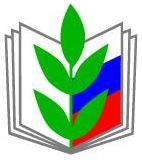 ПРОФСОЮЗ РАБОТНИКОВ НАРОДНОГО ОБРАЗОВАНИЯ И НАУКИ РОССИЙСКОЙ ФЕДЕРАЦИИ(ОБЩЕРОССИЙСКИЙ ПРОФСОЮЗ ОБРАЗОВАНИЯ)БЕЛГОРОДСКАЯ РЕГИОНАЛЬНАЯ ОРГАНИЗАЦИЯАЛЕКСЕЕВСКАЯ ТЕРРИТОРИАЛЬНАЯ ОРГАНИЗАЦИЯПРОФСОЮЗ РАБОТНИКОВ НАРОДНОГО ОБРАЗОВАНИЯ И НАУКИ РОССИЙСКОЙ ФЕДЕРАЦИИ(ОБЩЕРОССИЙСКИЙ ПРОФСОЮЗ ОБРАЗОВАНИЯ)БЕЛГОРОДСКАЯ РЕГИОНАЛЬНАЯ ОРГАНИЗАЦИЯАЛЕКСЕЕВСКАЯ ТЕРРИТОРИАЛЬНАЯ ОРГАНИЗАЦИЯПРОФСОЮЗ РАБОТНИКОВ НАРОДНОГО ОБРАЗОВАНИЯ И НАУКИ РОССИЙСКОЙ ФЕДЕРАЦИИ(ОБЩЕРОССИЙСКИЙ ПРОФСОЮЗ ОБРАЗОВАНИЯ)БЕЛГОРОДСКАЯ РЕГИОНАЛЬНАЯ ОРГАНИЗАЦИЯАЛЕКСЕЕВСКАЯ ТЕРРИТОРИАЛЬНАЯ ОРГАНИЗАЦИЯПРОФСОЮЗ РАБОТНИКОВ НАРОДНОГО ОБРАЗОВАНИЯ И НАУКИ РОССИЙСКОЙ ФЕДЕРАЦИИ(ОБЩЕРОССИЙСКИЙ ПРОФСОЮЗ ОБРАЗОВАНИЯ)БЕЛГОРОДСКАЯ РЕГИОНАЛЬНАЯ ОРГАНИЗАЦИЯАЛЕКСЕЕВСКАЯ ТЕРРИТОРИАЛЬНАЯ ОРГАНИЗАЦИЯПРОФСОЮЗ РАБОТНИКОВ НАРОДНОГО ОБРАЗОВАНИЯ И НАУКИ РОССИЙСКОЙ ФЕДЕРАЦИИ(ОБЩЕРОССИЙСКИЙ ПРОФСОЮЗ ОБРАЗОВАНИЯ)БЕЛГОРОДСКАЯ РЕГИОНАЛЬНАЯ ОРГАНИЗАЦИЯАЛЕКСЕЕВСКАЯ ТЕРРИТОРИАЛЬНАЯ ОРГАНИЗАЦИЯУтвержденна заседании президиуматеркома профсоюза              протокол № 34 от 17.01. 2018г.         Председатель______Кладько Л.И.